    										          in co-operation with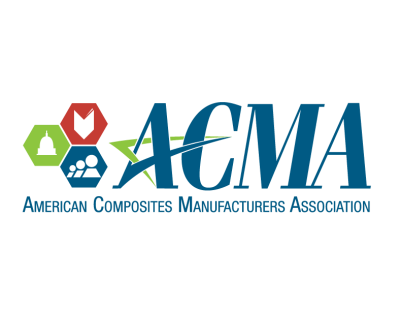 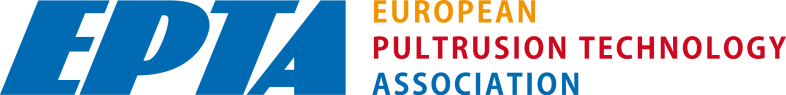 >>> Call for Papers <<<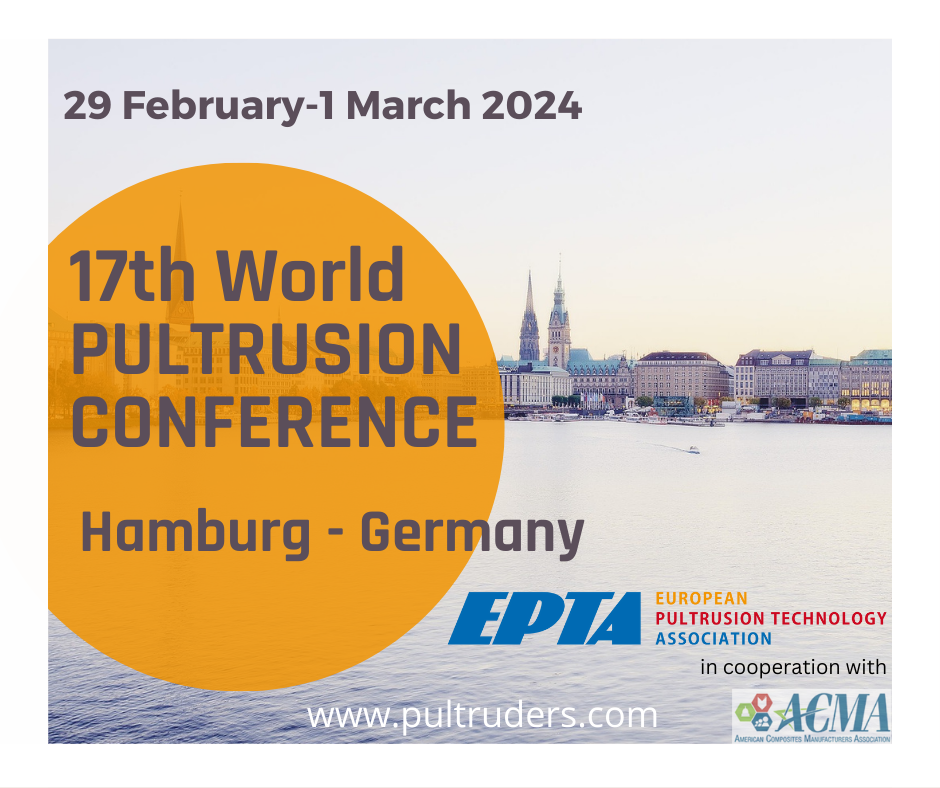 Be part of one of the leading pultrusion events in the world!– More information www.pultruders.com –SPEAKERS APPLICATION FORM17th WORLD PULTRUSION CONFERENCE 2024
[29th February – 1st March 2024 in Hamburg]Please return by 15th September 2023 at the latest!EPTA – European Pultrusion Technology AssociationDr. Elmar WittenAm Hauptbahnhof 1260329 Frankfurt info@pultruders.com Name of the speaker:	
Title and position:	     Company/Institution:	     Address:			     Phone-no./mobile:	     				
E-mail:			     Title of presentation: 	     Informative abstract  (appr. ½ DIN A4 page)

     			